Конспект интегрированного занятия по теме «Космос»Конспект интегрированного занятия, проводимого совместно с родителями и детьми в подготовительной группе «Путешествие в космос»Цель: Закрепить представления детей о космосе, формировать умения по выполнению аппликационной работы.Задачи:• Учить передавать в аппликации несложные образы предметов и явлений действительности;• Развивать мышление и воображение;• Развивать умение детей взаимодействовать с взрослым, выполняя общую коллективную работу;• Обобщить знания детей по теме «Космос»;• Развивать мелкую моторику;• Формировать чувство уважения к планете Земля.Предварительная работа:• Проведение беседы на тему «Космос»;• Рассматривание энциклопедий, иллюстраций о космосе;• Чтение художественной литературы о космосе.Оборудование: Заранее подготовленный лист ватмана, раскрашенный в синий цвет, заготовки шаблонов и трафареты: спутников, космических станций, космических кораблей, космонавтов. Цветные карандаши, фломастеры, клей ПВА, клеевые кисти,ножницы, цветная бумага, картон, фотографии детей и родителей.Ход занятияЗдравствуйте, ребята, и родители. Мы очень рады видеть всех вас. Недавно, с вами, ребята, мы говорили о космосе. Поэтому давайте устроим небольшой блиц-опрос, и расскажем нашим родителям, что мы знаем о космосе. А они нас внимательно послушают.Блиц-опрос (первый воспитатель)• Кто скажет, как звали первого космонавта?• Как называется наша планета?• Какую форму имеет наша планета?• Как называется спутник Земли?• Какая самая яркая и горячая звезда?• Кто летает в космос?• Какими становятся все предметы в космосе и почему?Молодцы! Все знаете. Теперь попробуйте отгадать загадки, вместе со своими родителями. Загадки, эти непростые. В отгадках вы узнаете, что нам сегодня понадобится для нашей дружной коллективной работы. Слушайте их внимательно.Загадки (второй воспитатель)В космосе сквозь толщу лет Обгоняя ночь и день, вкруг земли бежит олень.Ледяной летит объект. Задевая звезды рогом, в небе выбрал он дорогу.Хвост его -полоска света, Слышен стук его копыт, он Вселенной следопыт.А зовут объект…. (Комета) (Спутник)Бродит одиноко У ракеты есть водитель,Огненное око. Невесомости любитель,Всюду, где бывает, По-английски «астронавт»,Взглядом согревает. (Солнце) А по-русски …. (Космонавт)Первый воспитатель: Все загадки отгадали, слушали внимательно, дети взрослым помогали, просто – замечательно! Давайте все вместе полетим в полет. Посмотрите на ватман. Это наш небольшой «космос», но тут как-то пусто. Одни мерцающие звезды. Как вы думаете, что нам необходимо для полета? Что есть в космосе?Второй воспитатель: В космосе есть кометы, самая горячая и яркая звезда - это Солнце, конечно, есть спутники, космические корабли, космонавты, которые исследуют космос. Вот это все и предстоит нам с вами сделать вместе, работая дружно, и помогая друг другу. Подумайте, какой трафарет или шаблон вы выберете, а можете придумать свой космический корабль и изобразить его на цветной бумаге. Нужно сделать еще космонавтов, для этого можно использовать также заготовки,цветные карандаши, фломастеры. И приклеить фотографии.Первый воспитатель: Что уже у вас получилось? Все сделали космические модели? Расскажите о них (составление предложений о космической модели) .Для того, чтобы полететь в космос, космонавты долго тренируются. Давайте с вами тоже потренируемся.Физкультминутка(Дети хором произносят слова и выполняют соответствующие движения,проводит воспитатель)Быстро встаньте, улыбнитесь,Выше, выше потянитесь.Ну-ка плечи распрямите.Поднимите, опустите.Влево, вправо повернулись,Руками коленей коснулись.Сели – встали, сели – всталиИ на месте побежали.Второй воспитатель: Теперь нам нужно вырезать наши заготовки. Но сначала повторим правила безопасности при работе с ножницами. Теперь, когда мы вспомнили, как работать с ножницами, приступаем к работе. (Воспитатель помогают детям и родителям. Когда все модели вырезаны и наклеены, воспитатели помогают приклеить фотографии детей) .Оба воспитателя: Какие замечательные у нас получились космические корабли,звезды, космонавты, как настоящие. Вам понравилось наше путешествие в космос? Вы все молодцы!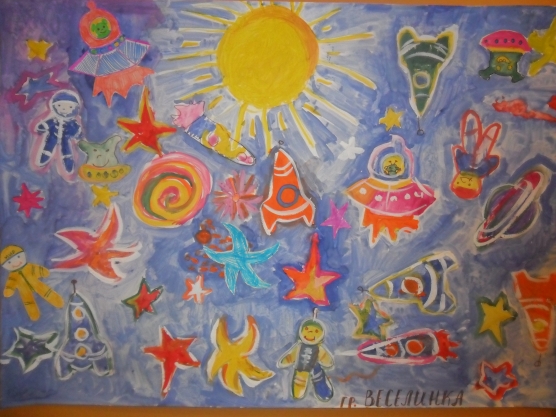 